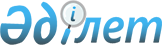 Жекешелендіруге жататын коммуналдық меншіктегі нысандардың тізбесін бекіту туралы
					
			Күшін жойған
			
			
		
					Алматы облысы әкімдігінің 2009 жылғы 30 маусымдағы N 119 қаулысы. Алматы облысының Әділет департаментінде 2009 жылғы 10 тамызда N 2035 тіркелді. Күші жойылды - Алматы облысы әкімдігінің 2014 жылғы 20 тамыздағы N 324 қаулысымен      Ескерту. Күші жойылды - Алматы облысы әкімдігінің 20.08.2014 № 324 қаулысымен.      РҚАО ескертпесі.

      Мәтінде авторлық орфография және пунктуация сақталған.       

Қазақстан Республикасының "Қазақстан Республикасындағы жергілікті мемлекеттік басқару және өзін-өзі басқару туралы" Заңының 27-бабындағы 1-тармақтың 2-тармақшасына, Қазақстан Республикасының "Жекешелендіру туралы" Заңының 5-бабына сәйкес, облыс әкімдігі ҚАУЛЫ ЕТЕДІ:

       

1. Жекешелендіруге жататын коммуналдық меншіктегі нысандардың тізбесі қосымшаға сәйкес бекітілсін.

       

2. Осы қаулының орындалуын бақылау облыс әкімінің орынбасары Б.Д.Тәкеновке жүктелсін.

       

3. Осы қаулы алғашқы ресми жарияланғаннан кейін күнтізбелік он күн өткен соң қолданысқа енгізіледі.      Облыс әкімі                                С. Үмбетов

Облыс әкімдігінің

2009 жылғы 30 маусымдағы

"Жекешелендіруге жататын

коммуналдық меншіктегі

нысандардың тізбесін бекіту

туралы" N 119 қаулысына

қосымша 

Жекешелендіруге жататын коммуналдық меншіктегі автокөлік

құралдарының тізбесі      Алматы облысының қаржы

      басқармасы бастығының

      орынбасары                                 А. Өмірбаев
					© 2012. Қазақстан Республикасы Әділет министрлігінің «Қазақстан Республикасының Заңнама және құқықтық ақпарат институты» ШЖҚ РМК
				р/сНысанның аталуыОрналасқан орныБаланс ұстаушы12001 жылы шыққан, В 767 КР мемлекеттік нөмірлі, ВАЗ-21065 автокөлігіТалдықорған қаласыТалдықорған қалалық ішкі істер бөлімі22000 жылы шыққан, В 752 КР мемлекеттік нөмірлі, ВАЗ-21065 автокөлігіТалдықорған қаласыТалдықорған қалалық ішкі істер бөлімі32000 жылы шыққан, В 766 КР мемлекеттік нөмірлі, ВАЗ-21065 автокөлігіТалдықорған қаласыТалдықорған қалалық ішкі істер бөлімі42001 жылы шыққан, В 726 КР мемлекеттік нөмірлі, ВАЗ-21065 автокөлігіТалдықорған қаласыТалдықорған қалалық ішкі істер бөлімі52001 жылы шыққан, В 725 КР мемлекеттік нөмірлі, ВАЗ-21065 автокөлігіТалдықорған қаласыТалдықорған қалалық ішкі істер бөлімі62001 жылы шыққан, В 745 КР мемлекеттік нөмірлі, ВАЗ-21065 автокөлігіТалдықорған қаласыТалдықорған қалалық ішкі істер бөлімі72001 жылы шыққан, В 724 КР мемлекеттік нөмірлі, ВАЗ-21065 автокөлігіТалдықорған қаласыТалдықорған қалалық ішкі істер бөлімі82001 жылы шыққан, В 722 КР мемлекеттік нөмірлі, ВАЗ-21065 автокөлігіТалдықорған қаласыТалдықорған қалалық ішкі істер бөлімі92001 жылы шыққан, В 759 КР мемлекеттік нөмірлі, ВАЗ-21065 автокөлігіТалдықорған қаласыТалдықорған қалалық ішкі істер бөлімі102001 жылы шыққан, В 748 КР мемлекеттік нөмірлі, ВАЗ-21065 автокөлігіТалдықорған қаласыТалдықорған қалалық ішкі істер бөлімі112000 жылы шыққан, В 749 КР мемлекеттік нөмірлі, ВАЗ-2106 автокөлігіТалдықорған қаласыТалдықорған қалалық ішкі істер бөлімі122000 жылы шыққан, В 768 КР мемлекеттік нөмірлі, УАЗ-31512 автокөлігіТалдықорған қаласыТалдықорған қалалық ішкі істер бөлімі132000 жылы шыққан, В 719 КР мемлекеттік нөмірлі, ВАЗ-2106 автокөлігіТалдықорған қаласыТалдықорған қалалық ішкі істер бөлімі142000 жылы шыққан, В 295 КР мемлекеттік нөмірлі, ВАЗ-2106 автокөлігіТалдықорған қаласыТалдықорған қалалық ішкі істер бөлімі152001 жылы шыққан, В 204 КР мемлекеттік нөмірлі, ВАЗ-2106 автокөлігіЕсік қаласыЕңбекшіқазақ аудандық ішкі істер бөлімі162001 жылы шыққан, В 211 КР мемлекеттік нөмірлі, ВАЗ-2106 автокөлігіЕсік қаласыЕңбекшіқазақ аудандық ішкі істер бөлімі172000 жылы шыққан, В 202 КР мемлекеттік нөмірлі, ВАЗ-2107 автокөлігіЕсік қаласыЕңбекшіқазақ аудандық ішкі істер бөлімі182001 жылы шыққан, В 064 ВZ мемлекеттік нөмірлі, ВАЗ-21213 автокөлігіҚарабұлақ кентіЕскелді аудандық ішкі істер бөлімі192001 жылы шыққан, В 825 КР мемлекеттік нөмірлі, УАЗ-31514 автокөлігіҚарабұлақ кентіЕскелді аудандық ішкі істер бөлімі202000 жылы шыққан, В 821 КР мемлекеттік нөмірлі, ВАЗ-2107 автокөлігіҚарабұлақ кентіЕскелді аудандық ішкі істер бөлімі212000 жылы шыққан, В 832 КР мемлекеттік нөмірлі, ВАЗ-21065 автокөлігіҚарабұлақ кентіЕскелді аудандық ішкі істер бөлімі222000 жылы шыққан, В 827 КР мемлекеттік нөмірлі, ВАЗ-21061 автокөлігіҚарабұлақ кентіЕскелді аудандық ішкі істер бөлімі232000 жылы шыққан, В 838 КР мемлекеттік нөмірлі, ВАЗ-2106 автокөлігіҚарабұлақ кентіЕскелді аудандық ішкі істер бөлімі242000 жылы шыққан, В 648 КР мемлекеттік нөмірлі, УАЗ-31514 автокөлігіБақанас ауылыБалқаш аудандық ішкі істер бөлімі252001 жылы шыққан, В 676 КР мемлекеттік нөмірлі, ВАЗ-21053 автокөлігіӨтеген батыр кентіІле аудандық ішкі істер бөлімі262000 жылы шыққан, В 681 КР мемлекеттік нөмірлі, УАЗ-31512 автокөлігіӨтеген батыр кентіІле аудандық ішкі істер бөлімі272000 жылы шыққан, В 656 КР мемлекеттік нөмірлі, ВАЗ-21093 автокөлігіӨтеген батыр кентіІле аудандық ішкі істер бөлімі282000 жылы шыққан, В 670 КР мемлекеттік нөмірлі, ВАЗ-21065 автокөлігіӨтеген батыр кентіІле аудандық ішкі істер бөлімі292000 жылы шыққан, В 673 КР мемлекеттік нөмірлі, ВАЗ-21065 автокөлігіӨтеген батыр кентіІле аудандық ішкі істер бөлімі302000 жылы шыққан, В 502 КР мемлекеттік нөмірлі, ВАЗ-21100 автокөлігіҚаскелең қаласыҚарасай аудандық ішкі істер бөлімі312000 жылы шыққан, В 511 КР мемлекеттік нөмірлі, ВАЗ-21213 автокөлігіҚаскелең қаласыҚарасай аудандық ішкі істер бөлімі322001 жылы шыққан, В 553 КР мемлекеттік нөмірлі, ВАЗ-21065 автокөлігіҚаскелең қаласыҚарасай аудандық ішкі істер бөлімі332001 жылы шыққан, В 529 КР мемлекеттік нөмірлі, ВАЗ-2106 автокөлігіҚаскелең қаласыҚарасай аудандық ішкі істер бөлімі342000 жылы шыққан, В 536 КР мемлекеттік нөмірлі, ВАЗ-2106 автокөлігіҚаскелең қаласыҚарасай аудандық ішкі істер бөлімі352000 жылы шыққан, В 570 КР мемлекеттік нөмірлі, ВАЗ-21213 автокөлігіҚаскелең қаласыҚарасай аудандық ішкі істер бөлімі362001 жылы шыққан, В 530 КР мемлекеттік нөмірлі, ВАЗ-2106 автокөлігіҚаскелең қаласыҚарасай аудандық ішкі істер бөлімі372000 жылы шыққан, В 533 КР мемлекеттік нөмірлі, ВАЗ-2106 автокөлігіҚаскелең қаласыҚарасай аудандық ішкі істер бөлімі382001 жылы шыққан, В 523 КР мемлекеттік нөмірлі, УАЗ-31514 автокөлігіҚаскелең қаласыҚарасай аудандық ішкі істер бөлімі392000 жылы шыққан, В 526 КР мемлекеттік нөмірлі, ВАЗ-21065 автокөлігіҚаскелең қаласыҚарасай аудандық ішкі істер бөлімі402000 жылы шыққан, В 527 КР мемлекеттік нөмірлі, ВАЗ-2106 автокөлігіҚаскелең қаласыҚарасай аудандық ішкі істер бөлімі412000 жылы шыққан, В 532 КР мемлекеттік нөмірлі, ВАЗ-21065 автокөлігіҚаскелең қаласыҚарасай аудандық ішкі істер бөлімі422001 жылы шыққан, В 539 КР мемлекеттік нөмірлі, ВАЗ-2106 автокөлігіҚаскелең қаласыҚарасай аудандық ішкі істер бөлімі432000 жылы шыққан, В 276 КР мемлекеттік нөмірлі, ВАЗ-21065 автокөлігіҚапшағай қаласыҚапшағай қалалық ішкі істер бөлімі442000 жылы шыққан, В 278 КР мемлекеттік нөмірлі, ВАЗ-21065 автокөлігіҚапшағай қаласыҚапшағай қалалық ішкі істер бөлімі452000 жылы шыққан, В 290 КР мемлекеттік нөмірлі, ВАЗ-21061 автокөлігіҚапшағай қаласыҚапшағай қалалық ішкі істер бөлімі462001 жылы шыққан, В 274 КР мемлекеттік нөмірлі, ВАЗ-2106 автокөлігіҚапшағай қаласыҚапшағай қалалық ішкі істер бөлімі472000 жылы шыққан, В 880 КР мемлекеттік нөмірлі, ВАЗ-21061 автокөлігіСарыөзек кентіКербұлақ аудандық ішкі істер бөлімі482000 жылы шыққан, В 870 КР мемлекеттік нөмірлі, ВАЗ-2107 автокөлігіСарыөзек кентіКербұлақ аудандық ішкі істер бөлімі492000 жылы шыққан, В 897 КР мемлекеттік нөмірлі, ВАЗ-21065 автокөлігіБалпық би кентіКөксу аудандық ішкі істер бөлімі501999 жылы шыққан, В 576 КР мемлекеттік нөмірлі, ГАЗ-2705 автокөлігіКеген ауылыРайымбек аудандық ішкі істер бөлімі511999 жылы шыққан, В 579 КР мемлекеттік нөмірлі, УАЗ-31512 автокөлігіКеген ауылыРайымбек аудандық ішкі істер бөлімі522001 жылы шыққан, В 953 КР мемлекеттік нөмірлі, ВАЗ-21061 автокөлігіТекелі қаласыТекелі қалалық ішкі істер бөлімі532000 жылы шыққан, В 957 КР мемлекеттік нөмірлі, ВАЗ-21100 автокөлігіТекелі қаласыТекелі қалалық ішкі істер бөлімі541999 жылы шыққан, В 133 КР мемлекеттік нөмірлі, ГАЗ-2705 автокөлігіТалдықорған қаласыАлматы облысының ішкі істер департаментінің атвошаруашылық бөлімі551999 жылы шыққан, В 136 КР мемлекеттік нөмірлі, ГАЗ-2705 автокөлігіТалдықорған қаласыАлматы облысының ішкі істер департаментінің атвошаруашылық бөлімі562001 жылы шыққан, В 179 КР мемлекеттік нөмірлі, ВАЗ-21065 автокөлігіТалдықорған қаласыАлматы облысының ішкі істер департаментінің атвошаруашылық бөлімі572000 жылы шыққан, В 861 АС мемлекеттік нөмірлі, ВАЗ-21060 автокөлігіТалдықорған қаласыАлматы облысының ішкі істер департаментінің атвошаруашылық бөлімі582000 жылы шыққан, В 992 АС мемлекеттік нөмірлі, ВАЗ-21060 автокөлігіТалдықорған қаласыАлматы облысының ішкі істер департаментінің атвошаруашылық бөлімі592000 жылы шыққан, В 995 АС мемлекеттік нөмірлі, ВАЗ-21065 автокөлігіТалдықорған қаласыАлматы облысының ішкі істер департаментінің атвошаруашылық бөлімі602000 жылы шыққан, В 063 КР мемлекеттік нөмірлі, ВАЗ-2106 автокөлігіТалдықорған қаласыАлматы облысының ішкі істер департаментінің атвошаруашылық бөлімі612000 жылы шыққан, В 138 КР мемлекеттік нөмірлі, ВАЗ-21213 автокөлігіТалдықорған қаласыАлматы облысының ішкі істер департаментінің атвошаруашылық бөлімі622002 жылы шыққан, В 784 ВЕ мемлекеттік нөмірлі, ВАЗ-2106 автокөлігіТалдықорған қаласыАлматы облысының ішкі істер департаментінің атвошаруашылық бөлімі631999 жылы шыққан, В 144 КР мемлекеттік нөмірлі, ГАЗ-2705 автокөлігіТалдықорған қаласыАлматы облысының ішкі істер департаментінің атвошаруашылық бөлімі642000 жылы шыққан, В 305 КР мемлекеттік нөмірлі, ВАЗ-21053 автокөлігіТалдықорған қаласыАлматы облысының жол полиция басқармасы652000 жылы шыққан, В 306 КР мемлекеттік нөмірлі, ВАЗ-21053 автокөлігіТалдықорған қаласыАлматы облысының жол полиция басқармасы662000 жылы шыққан, В 312 КР мемлекеттік нөмірлі, ВАЗ-21065 автокөлігіТалдықорған қаласыАлматы облысының жол полиция басқармасы672001 жылы шыққан, В 325 КР мемлекеттік нөмірлі, ВАЗ-21061 автокөлігіТалдықорған қаласыАлматы облысының жол полиция басқармасы682001 жылы шыққан, В 327 КР мемлекеттік нөмірлі, ВАЗ-2109 автокөлігіТалдықорған қаласыАлматы облысының жол полиция басқармасы692001 жылы шыққан, В 338 КР мемлекеттік нөмірлі, ВАЗ-2106 автокөлігіТалдықорған қаласыАлматы облысының жол полиция басқармасы702001 жылы шыққан, В 340 КР мемлекеттік нөмірлі, ВАЗ-2106 автокөлігіТалдықорған қаласыАлматы облысының жол полиция басқармасы712001 жылы шыққан, В 348 КР мемлекеттік нөмірлі, ВАЗ-2106 автокөлігіТалдықорған қаласыАлматы облысының жол полиция басқармасы722001 жылы шыққан, В 352 КР мемлекеттік нөмірлі, ВАЗ-21061 автокөлігіТалдықорған қаласыАлматы облысының жол полиция басқармасы732001 жылы шыққан, В 353 КР мемлекеттік нөмірлі, ВАЗ-2106 автокөлігіТалдықорған қаласыАлматы облысының жол полиция басқармасы742000 жылы шыққан, В 357 КР мемлекеттік нөмірлі, ВАЗ-21065 автокөлігіТалдықорған қаласыАлматы облысының жол полиция басқармасы752001 жылы шыққан, В 364 КР мемлекеттік нөмірлі, ВАЗ-2106 автокөлігіТалдықорған қаласыАлматы облысының жол полиция басқармасы762001 жылы шыққан, В 378 КР мемлекеттік нөмірлі, ВАЗ-21061 автокөлігіТалдықорған қаласыАлматы облысының жол полиция басқармасы772001 жылы шыққан, В 387 КР мемлекеттік нөмірлі, ВАЗ-21061 автокөлігіТалдықорған қаласыАлматы облысының жол полиция басқармасы782001 жылы шыққан, В 100 КР мемлекеттік нөмірлі, Wolkswagen Passat автокөлігіТалдықорған қаласыАлматы облысының жол полиция басқармасы792001 жылы шыққан, В 341 КР мемлекеттік нөмірлі, ВАЗ-2106 автокөлігіТалдықорған қаласыАлматы облысының жол полиция басқармасы802001 жылы шыққан, В 301 КР мемлекеттік нөмірлі, ВАЗ-2106 автокөлігіТалдықорған қаласыАлматы облысының жол полиция басқармасы812001 жылы шыққан, В 311 КР мемлекеттік нөмірлі, ВАЗ-21061 автокөлігіТалдықорған қаласыАлматы облысының жол полиция басқармасы822000 жылы шыққан, В 320 КР мемлекеттік нөмірлі, ВАЗ-21213 автокөлігіТалдықорған қаласыАлматы облысының жол полиция басқармасы832000 жылы шыққан, В 324 КР мемлекеттік нөмірлі, ВАЗ-21213 автокөлігіТалдықорған қаласыАлматы облысының жол полиция басқармасы842000 жылы шыққан, В 331 КР мемлекеттік нөмірлі, ВАЗ-21213 автокөлігіТалдықорған қаласыАлматы облысының жол полиция басқармасы852000 жылы шыққан, В 336 КР мемлекеттік нөмірлі, ВАЗ-21213 автокөлігіТалдықорған қаласыАлматы облысының жол полиция басқармасы862000 жылы шыққан, В 342 КР мемлекеттік нөмірлі, ВАЗ-21213 автокөлігіТалдықорған қаласыАлматы облысының жол полиция басқармасы872001 жылы шыққан, В 384 КР мемлекеттік нөмірлі, ВАЗ-2106 автокөлігіТалдықорған қаласыАлматы облысының жол полиция басқармасы882001 жылы шыққан, В 404 КР мемлекеттік нөмірлі, ВАЗ-2106 автокөлігіТалдықорған қаласыАлматы облысының жол полиция басқармасы892001 жылы шыққан, В 428 КР мемлекеттік нөмірлі, ВАЗ-2106 автокөлігіТалдықорған қаласыАлматы облысының жол полиция басқармасы902001 жылы шыққан, В 432 КР мемлекеттік нөмірлі, ВАЗ-21061 автокөлігіТалдықорған қаласыАлматы облысының жол полиция басқармасы912001 жылы шыққан, В 443 КР мемлекеттік нөмірлі, ВАЗ-21061 автокөлігіТалдықорған қаласыАлматы облысының жол полиция басқармасы922001 жылы шыққан, В 445 КР мемлекеттік нөмірлі, ВАЗ-2106 автокөлігіТалдықорған қаласыАлматы облысының жол полиция басқармасы932000 жылы шыққан, В 450 КР мемлекеттік нөмірлі, ВАЗ-21065 автокөлігіТалдықорған қаласыАлматы облысының жол полиция басқармасы942000 жылы шыққан, В 407 КР мемлекеттік нөмірлі, ВАЗ-21213 автокөлігіТалдықорған қаласыАлматы облысының жол полиция басқармасы952000 жылы шыққан, В 426 КР мемлекеттік нөмірлі, ВАЗ-21213 автокөлігіТалдықорған қаласыАлматы облысының жол полиция басқармасы962000 жылы шыққан, В 436 КР мемлекеттік нөмірлі, ВАЗ-21213 автокөлігіТалдықорған қаласыАлматы облысының жол полиция басқармасы972000 жылы шыққан, В 464 КР мемлекеттік нөмірлі, ВАЗ-21065 автокөлігіТалғар қаласыТалғар аудандық ішкі істер бөлімі982000 жылы шыққан, В 467 КР мемлекеттік нөмірлі, ВАЗ-2107 автокөлігіТалғар қаласыТалғар аудандық ішкі істер бөлімі992001 жылы шыққан, В 469 КР мемлекеттік нөмірлі, ВАЗ-2106 автокөлігіТалғар қаласыТалғар аудандық ішкі істер бөлімі1002001 жылы шыққан, В 453 КР мемлекеттік нөмірлі, ВАЗ-2106 автокөлігіТалғар қаласыТалғар аудандық ішкі істер бөлімі